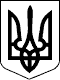 121 СЕСІЯ ЩАСЛИВЦЕВСЬКОЇ СІЛЬСЬКОЇ РАДИ7 СКЛИКАННЯРІШЕННЯ25.06.2020 р.                                         № 2376с. ЩасливцевеПро повторний розгляд заяви гр.. ***на виконання рішення судуПовторно розглянувши, на виконання рішення Херсонського окружного адміністративного суду у справі №***, Заяву фізичної особи громадянина ***, про надання дозволу на розробку проекту землеустрою щодо відведення у власність (безоплатно) земельної ділянки орієнтовною площею 0,10 га, для будівництва і обслуговування житлового будинку, господарських будівель і споруд, враховуючи Генеральний плану забудови села Генічеська Гірка Генічеського району Херсонської області поєднаного з планами зонування території розвитком рекреаційної зони, та надані документи, та враховуючи рішення № 1264, 1248, 1258 від 28.09.2018 р., прийняте 77 сесією Щасливцевської сільської ради 7 скликання керуючись  ст.ст. 12, 19, 38, 39, 118, 121 Земельного кодексу України та ст. 26 Закону України «Про місцеве самоврядування в Україні» сесія сільської радиВИРІШИЛА:1. Відмовити *** (ідент. код ***) у надані дозволу на розробку проекту землеустрою щодо відведення безоплатно земельної ділянки у власність, орієнтовною площею 0,10 га, розташованої в с. Генічеська Гірка, Генічеського району Херсонської області для будівництва і обслуговування житлового будинку, господарських будівель і споруд :Позначення № 1,3,4,5,6 та графічні матеріали додані до них, в зв’язку з тим, що на запитуємі в графічних матеріалах земельні ділянки надано дозвіл на розробку проекту землеустрою щодо відведення її безоплатно у власність для будівництва житлового будинку, господарських будівель та споруд іншим особам;Земельна ділянка №7 не відповідає Генеральному плану забудови села Генічеська Гірка Генічеського району Херсонської області поєднаного з планами зонування території розвитком рекреаційної зони;Земельна ділянка позначена №2, передано у приватну власність згідно рішення 109 сесії 7 скликання №2089 від 31.01.2020 року.2. Про прийняте рішення повідомити зацікавлених осіб. 3. Контроль за виконанням рішення покласти на постійно діючу комісію Щасливцевської сільської ради з питань регулювання земельних відносин та охорони навколишнього середовища.Сільський голова                                                                     В.ПЛОХУШКО	